Túrakód: G_Veker-lapos-21 /  Táv.: 21 km  Szintidő: 4:40 óra, (átlagseb.: 4,5 km/h  /  Frissítve: 2020-12-16Túranév: Szent-S-kör / Gyalog_Veker-lapos-21 kmRésztávokhoz javasolt rész-szintidők (kerekített adatok, átlagsebességgel kalkulálva):Feldolgozták: Baráth László, Hernyik András, Valkai Árpád, 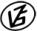 Tapasztalataidat, élményeidet őrömmel fogadjuk! 
(Fotó és videó anyagokat is várunk.)RésztávRésztávRész-szintidőRész-szintidőG_Veker-l-21 km _01-rtSpari/R-C - Veker-lapos / 10:480:48G_Veker-l-21 km _02-rtVeker-lapos / 1 - Veker-lapos / 20:291:17G_Veker-l-21 km _03-rtVeker-lapos / 2 - Veker-lapos / 90:592:16G_Veker-l-21 km _04-rtVeker-lapos / 9 - Veker-lapos / 100:533:09G_Veker-l-21 km _05-rtVeker-lapos / 10 - Veker-lapos / 51:044:13G_Veker-l-21 km _06-rtVeker-lapos / 5 - Spari/R-C0:274:40